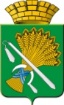 АДМИНИСТРАЦИЯ КАМЫШЛОВСКОГО ГОРОДСКОГО ОКРУГАП О С Т А Н О В Л Е Н И Еот 05.04.2024  № 303Об утверждении Плана мероприятий по предупреждению возникновения и распространения африканской чумы свиней на территории Камышловского городского округа на 2024-2026 годы и состава штаба по координации взаимодействия служб и ведомств при выполнении мероприятий по предупреждению африканской чумы свиней на территории Камышловского городского округаВ соответствии с Законом Российской Федерации от 14.05.1993 № 4979-1 «О ветеринарии», в связи с угрозой заноса вируса африканской чумы свиней, в целях координации действий по проведению комплекса мероприятий, направленных на предупреждение возникновения и распространения африканской чумы свиней на территории Камышловского городского округа,  руководствуясь Распоряжением Правительства Свердловской области от 27.02.2024 № 74-РП «Об утверждении Плана мероприятий по предупреждению возникновения и распространения африканской чумы свиней на территории Свердловской области на 2024-2026 годы» (Официальный интернет-портал правовой информации Свердловской области http://www.pravo.gov66.ru, 02.03.2024), Уставом Камышловского городского округа и рассмотрев представление руководителя ГБУСО Камышловской ветстанции № 172 от 14 марта 2024 года, администрация Камышловского городского округаПОСТАНОВЛЯЕТ:1. Утвердить:1) План мероприятий по предупреждению возникновения и распространения африканской чумы свиней на территории Камышловского городского округа на 2024-2026 годы (Приложение 1).2) состав штаба по координации взаимодействия служб и ведомств при выполнении мероприятий по предупреждению африканской чумы свиней на территории Камышловского городского округа (Приложение 2).2. При возникновении очагов африканской чумы свиней и других заразных, в том числе особо опасных болезней животных, а также антропозоонозов, руководствоваться порядком межведомственного взаимодействия, утвержденным распоряжением Правительства Свердловской области от 27.02.2024 № 74-РП «Об утверждении Плана мероприятий по предупреждению возникновения и распространения африканской чумы свиней на территории Свердловской области на 2024-2026 годы».3. Настоящее постановление опубликовать в газете «Камышловские известия» и разместить на официальном сайте Камышловского городского округа в информационно-телекоммуникационной сети «Интернет».4. Контроль за исполнением настоящего постановления оставляю за собой.ГлаваКамышловского городского округа                                           А.В. ПоловниковПриложение 1УТВЕРЖДЕН постановлением администрацииКамышловского городского округаот 05.04.2024 № 303                       ПЛАНмероприятий по предупреждению возникновения  и распространения африканской чумы свиней на территории Камышловского городского округа на 2024 – 2026 годыПриложение 2УТВЕРЖДЕНпостановлением администрацииКамышловского городского округаот 05.04.2024 № 303Состав  штаба по координации взаимодействия служб и ведомств при выполнении мероприятий по предупреждению возникновения и распространения африканской чумы свиней на территории Камышловского городского округа Половников А.В. – председатель, глава Камышловского городского округа.Устьянцева М.А. – секретарь, специалист 1 категории отдела экономики администрации Камышловского городского округа.Члены штаба:Булдаков М.А. – руководитель Государственного бюджетного учреждения Свердловской области «Камышловская ветеринарная станция по борьбе с болезнями животных»  (по согласованию) (далее ГБУСО Камышловская ветстанция);Удалов А.В. – начальник отдела гражданской обороны и пожарной безопасности  администрации Камышловского городского округа (далее – отдел ГО и ПБ);  Кузьминых Ю.В. - начальник отдела Единой дежурно-диспетчерской службы Муниципального казенного учреждения «Центр обеспечения деятельности администрации»;Яковлева Н.М. – руководитель территориального отдела управления Федеральной службы по надзору в сфере защиты прав потребителей и благополучия человека по Свердловской области в Талицком, Байкаловском, Тугулымском районах, городе Камышлов, Камышловском и Пышминском районах (по согласованию) (далее – ТО Роспотребнадзор); Старков С.Ю. – врач эпидемиолог Государственного бюджетного учреждения здравоохранения Свердловской области «Камышловская центральная районная больница» (по согласованию);Столбов А.А. – начальника отдела УУП и ПДН  межмуниципального отдела Министерства внутренних дел Российской Федерации «Камышловский» (по согласованию);Акимова Н.В. – начальник отдела экономики администрации Камышловского городского округа;Пьянкова Т.В. – начальник одела жилищно-коммунального и городского хозяйства администрации Камышловского городского округа.№п/пНаименование мероприятияНаименование мероприятияСрок исполненияОтветственный зареализацию мероприятия12234Раздел 1. Организация взаимодействияРаздел 1. Организация взаимодействияРаздел 1. Организация взаимодействияРаздел 1. Организация взаимодействияРаздел 1. Организация взаимодействия1.Обеспечение размещения через электронные и средства массовой информации материалов об опасности африканской чумы свиней (далее АЧС), особенностях возбудителя этой болезни, мерах по предотвращению заноса и распространения вируса АЧС, неотложных действиях владельцев животных в случае возникновения или подозрения на заболевание АЧС, а также информации о нарушениях, повлекших за собой распространение инфекции и принятых мерах в отношении виновных лиц, допустивших нарушения2024-2026 годы2024-2026 годыадминистрация  Камышловского городского округа,ГБУСО Камышловская ветстанция,Талицкий отдел управления Роспотребнадзора по Свердловской области (по согласованию),Камышловское отделение АПКиП по Свердловской области (по согласованию)2.Организация и поддержание функционирования телефонных «горячих линий» в целях осуществления приема информации и оперативной обработки сигналов от населения (ЕДДС) о случаях заболевания и падежа свиней, несанкционированных перевозок животных и животноводческой продукции, реализации продукции животноводства в неустановленных местах торговли, обнаружения бесхозяйных трупов животных2024-2026 годы2024-2026 годыотдел гражданской обороны и пожарной безопасности администрации Камышловского городского округа (по согласованию),Департамент по охране, контролю и регулированию использования животного мира Свердловской области3.Организация оперативного обмена информацией по АЧС между службами территориальных органов федеральных органов государственной власти, исполнительными органами государственной власти Свердловской области, органами местного самоуправления муниципальных образований2024-2026 годы2024-2026 годыУправление Федеральной службы по ветеринарному и фитосанитарному надзору по Свердловской области (по согласованию),отдел гражданской обороны и пожарной безопасности администрации Камышловского городского округа,Камышловское отделение АПКиП по Свердловской области (по согласованию),ГБУСО Камышловская ветстанция4Информирование Департамента ветеринарии Свердловской области, органов местного самоуправления обо всех случаях выявления вируса АЧС при исследовании сыворотки крови домашних свиней и биоматериала от домашних свиней и диких кабановсо дня подтверждения диагноза АЧСсо дня подтверждения диагноза АЧСГБУСО Камышловская ветстанцияРаздел 2. Организация мониторинга и проведениемероприятий  по контролю за эпизоотической ситуациейРаздел 2. Организация мониторинга и проведениемероприятий  по контролю за эпизоотической ситуациейРаздел 2. Организация мониторинга и проведениемероприятий  по контролю за эпизоотической ситуациейРаздел 2. Организация мониторинга и проведениемероприятий  по контролю за эпизоотической ситуациейРаздел 2. Организация мониторинга и проведениемероприятий  по контролю за эпизоотической ситуацией5.Осуществление на регулярной основе мониторинговых    исследований сывороток крови       домашних свиней и биоматериала от домашних свиней и от диких кабанов на наличие вируса АЧСв соответствии с планами федерального и регионального государственного эпизоотического мониторинга по Свердловской области на 2024, 2025, 2026 годыв соответствии с планами федерального и регионального государственного эпизоотического мониторинга по Свердловской области на 2024, 2025, 2026 годыГБУСО Камышловская ветстанция,Департамент по охране, контролю и регулированию использования животного мира Свердловской области,ГБУСО Свердловская облветлаборатория6.Наблюдение за состоянием поголовья диких кабанов.Информирование ГБУСО Камышловская ветстанция обо всех случаях гибели диких кабановежегодноежегодноДепартамент по охране, контролю и регулированию использования животного мира Свердловской области7.Проведение совместных контрольных (надзорных) мероприятий за соблюдением требований Ветеринарных правил содержания свиней в целях их воспроизводства, выращивания и реализации, утв. приказом Минсельхоза РФ от 21.10.2020 № 621 «Об утверждении Ветеринарных правил содержания свиней в целях их воспроизводства, выращивания и реализации»в соответствии с ежегодными планами контрольных (надзорных) мероприятий, а также  при наличии оснований для проведения внеплановых контрольных (надзорных) мероприятийв соответствии с ежегодными планами контрольных (надзорных) мероприятий, а также  при наличии оснований для проведения внеплановых контрольных (надзорных) мероприятийУправление Федеральной службы по ветеринарному и фитосанитарному надзору по Свердловской области,ГБУСО Камышловская ветстанция (по согласованию)8.Определение маршрутов движения автотранспорта в обход карантинируемых территорий, согласование маршрутов следования грузов в соответствии с условиями регионализации2024-2026 годы2024-2026 годыГБУСО Камышловская ветстанция (по согласованию),МО МВД России «Камышловский» (по согласованию)9.Проведение обучения ветеринарных специалистов и иных заинтересованных лиц в соответствии с разработанными методическими рекомендациями по проведению мониторинга, по вопросам диагностики,  в том числе по отбору проб патологического материала для лабораторных исследований, их хранению и транспортировке, а также проведения противоэпизоотических мероприятий при профилактике и ликвидации АЧСпри возникновении необходимости проведения мероприятийпри возникновении необходимости проведения мероприятийГБУСО Камышловская ветстанция,ГБУСО Свердловская облветлаборатория (по согласованию)Раздел 3. Организационно-хозяйственные мероприятия по повышению защиты сельскохозяйственных организаций от заноса АЧСРаздел 3. Организационно-хозяйственные мероприятия по повышению защиты сельскохозяйственных организаций от заноса АЧСРаздел 3. Организационно-хозяйственные мероприятия по повышению защиты сельскохозяйственных организаций от заноса АЧСРаздел 3. Организационно-хозяйственные мероприятия по повышению защиты сельскохозяйственных организаций от заноса АЧСРаздел 3. Организационно-хозяйственные мероприятия по повышению защиты сельскохозяйственных организаций от заноса АЧС10.Обеспечение работы свиноводческих  предприятий всех форм собственности (в т.ч. ЛПХ) в режиме безвыгульного содержания свиней.Обеспечение соблюдения ветеринарно – санитарных правил, касающихся недопущения заноса и распространения вируса АЧСпостояннопостоянноРуководители свиноводческих хозяйств, субъекты личных подсобных хозяйств, малого предпринимательства, крестьянских (фермерских) хозяйств, также свиноводческих хозяйств, находящихся в ведении федеральных органов исполнительной власти (по согласованию)11.Обеспечение выполнения запрета на:1) скармливание свиньям пищевых отходов без их термической обработки (проваривание в течение 3-х часов);2) реализацию населению пищевых отходов, образующихся в организациях всех форм собственности, в том числе из столовых, находящихся в ведении Министерства обороны Российской Федерации, Министерства внутренних дел Российской Федерации, Федеральной службы исполнения наказаний, дислоцированных на территории Камышловского района.Информирование Департамента ветеринарии Свердловской области о принимаемых мерах по безопасному обращению пищевых отходов и случаях выявления продуктов животного происхождения, поступивших из неблагополучных по АЧС субъектовпостояннопостоянноРуководители свиноводческих предприятий, личных подсобных хозяйств, субъектов малого предпринимательства, крестьянских (фермерских) хозяйств,свиноводческих хозяйств, находящихся в ведении федеральных органов исполнительной власти (по согласованию);Руководители предприятий общественного питания (по согласованию), ГБУСО Камышловская ветстанция12.Обеспечение учета поголовья свиней с реализацией принципа универсальности для любого метода идентификации и маркировки:1) в личных подсобных хозяйствах;2) в субъектах малого предпринимательства (включая крестьянские (фермерские) хозяйства), осуществляющих сельскохозяйственную деятельность (на основе сведений формы федерального статистического наблюдения № 3 – фермер);3) в свиноводческих хозяйствах, находящихся в ведении соответствующих федеральных органов исполнительной власти (на основе сведений формы федерального статистического наблюдения № П-1(СХ)ежеквартальноежеквартальноадминистрация Камышловского  городского округа,Управление Федеральной службы государственной статистики по Свердловской и Курганской области,Руководители свиноводческих хозяйств, находящихся в ведении федеральных органов исполнительной власти (по согласованию), Камышловское отделение АПКиП по Свердловской области (по согласованию),владельцы хозяйств13.Обеспечение ветеринарного обслуживания (при отсутствии ветеринарных специалистов) организаций, осуществляющих деятельность по содержанию и разведению свиней, подведомственных федеральным органам исполнительной власти (при отсутствии специалистов ведомственной ветеринарной службы)постояннопостоянноГлавное управление Федеральной службы исполнения наказаний по Свердловской области (по согласованию)14.Проведение наблюдения за клиническим состоянием свиней, представление информации  в Департамент ветеринарии Свердловской области об обнаружении трупов свиней и (или) диких кабанов, случаях заболевания свиней (при наличии клинических признаков, сходных с проявлением заболевания АЧС)постояннопостоянноРуководители свиноводческих хозяйств, , личных подсобных хозяйств, субъектов малого предпринимательства крестьянских (фермерских) хозяйств, также свиноводческих хозяйств, находящихся в ведении федеральных органов исполнительной власти (по согласованию),Департамент по охране, контролю и регулированию использования животного мира Свердловской области,ГБУСО Камышловская ветстанция15.Проведение  иммунизации свиней против классической чумы свиней, рожи и других инфекционных болезней в соответствии с планом проведения противоэпизоотических мероприятий, утвержденным Департаментом ветеринарии Свердловской областив соответствии с планами диагностических исследований, ветеринарно- профилактических и противоэпизоотических мероприятий в хозяйствах всех форм собственности на 2024, 2025, 2026 годыв соответствии с планами диагностических исследований, ветеринарно- профилактических и противоэпизоотических мероприятий в хозяйствах всех форм собственности на 2024, 2025, 2026 годыГБУСО Камышловская ветстанция,Руководители свиноводческих хозяйств, личных подсобных хозяйств, субъектов малого предпринимательства, крестьянских (фермерских) хозяйств, а также свиноводческих хозяйств, находящихся в ведении федеральных органов исполнительной власти, юридические лица, занимающиеся содержанием и разведением свиней16.Проведение руководителями свиноводческих предприятий, личных подсобных хозяйств, крестьянских (фермерских) хозяйств, свиноводческих хозяйств, а также свиноводческих хозяйств, находящихся в ведении федеральных органов исполнительной власти, страхования имеющегося поголовья свинейпостояннопостоянноРуководители свиноводческих хозяйств, личных подсобных хозяйств, субъектов малого предпринимательства, крестьянских (фермерских) хозяйств,  также свиноводческих хозяйств, находящихся в ведении федеральных органов исполнительной власти (по согласованию)17.Проведение на регулярной основе диагностических исследований для выявления АЧС среди свиней и (или) диких кабанов, включая отбор проб патологического материала от павших животных, а также добытых при осуществлении любительской и спортивной охоты и при проведении мероприятий по регулированию численности кабанов на территории охотничьих угодий Камышловского городского округа,  направление проб в ГБУСО Свердловская облвет лаборатория2024-2026 годы2024-2026 годыГБУСО Камышловская ветстанция,Руководители свиноводческих хозяйств, личных подсобных хозяйств, субъектов малого предпринимательства, крестьянских (фермерских) хозяйств, также свиноводческих хозяйств, находящихся в ведении федеральных органов исполнительной власти, юридические лица, занимающиеся содержанием и разведением свиней (по согласованию),Департамент по охране, контролю и регулированию использования животного мира Свердловской области18.Проведение на особо охраняемых природных территориях федерального и областного значения диагностических исследований в целях осуществления мероприятий по мониторингу АЧС, включая  отбор и направление проб биологического (патологического) материала от всех обнаруженных павших кабанов в ветеринарные лабораториипри возникновении необходимости проведения мероприятийпри возникновении необходимости проведения мероприятийДепартамент по охране, контролю и регулированию использования животного мира Свердловской области (по согласованию),Талицкий отдел управления Роспотребнадзора по Свердловской области (по согласованию),ГБУСО Камышловская ветстанция19.Обеспечение отбора и доставки проб патологического материала в ГБУСО Свердловская облветлаборатория для исследования на вирус АЧС при осуществлении спортивной и любительской охоты от добытых диких кабанов и обнаруженных трупов диких кабановпри возникновении необходимости проведения мероприятийпри возникновении необходимости проведения мероприятийГБУСО Камышловская ветстанция,Департамент по охране, контролю и регулированию использования животного мира Свердловской области20.Организация проведения мероприятий по регулированию численности диких кабанов на территории, в том числе с отбором проб для лабораторного контроля2024-2026 годы2024-2026 годыДепартамент по охране, контролю и регулированию использования животного мира Свердловской области,ГБУСО Камышловская ветстанция21.Определение вдоль административной границы с неблагополучными по АЧС субъектами зоны шириной до 10 км, в которой необходимо обеспечить доведение плотности популяции дикого кабана до значения, исключающего возможность заноса вируса АЧСежегодноежегодноДепартамент по охране, контролю и регулированию использования животного мира Свердловской области22.Организация мероприятий по обеспечению подкормки диких кабанов в объемах, достаточных для предотвращения миграций в поисках корма2024-2026 годы2024-2026 годыДепартамент по охране, контролю и регулированию использования животного мира Свердловской области23.Обеспечение проведения на регулярной основе мероприятий по выявлению и уничтожению трупов диких кабанов и оказание содействия специалистам ГБУСО Камышловская ветстанция в отборе проб патологического материала от павших на подконтрольной территории диких кабанов2024-2026 годы2024-2026 годыДепартамент по охране, контролю и регулированию использования животного мира Свердловской области24.Обеспечение снижения численности и миграционной активности диких кабанов в текущий сезон охоты до показателя плотности популяции в пределах территорий  Камышловского городского округа, в соответствии с распоряжением Правительства Российской Федерации от 07.12.2022 № 3789-р и поддержка указанной плотности популяциипостояннопостоянноДепартамент по охране, контролю и регулированию использования животного мира Свердловской области25.Обеспечение государственных бюджетных учреждений ветеринарии, свиноводческих предприятий и свиноводческих хозяйств запасами дезинфицирующих средств, противочумных комплектов одежды, дезинфицирующими установками в соответствии с нормамипостояннопостоянноГБУСО Камышловская ветстанция, Руководители свиноводческих предприятий и свиноводческих  хозяйств, главы крестьянских (фермерских) хозяйств, владельцы личных подсобных хозяйств (по согласованию)Раздел 4. Организационно-хозяйственные мероприятия по предупреждению возникновения эпизоотической ситуации в Камышловском городском округе.Раздел 4. Организационно-хозяйственные мероприятия по предупреждению возникновения эпизоотической ситуации в Камышловском городском округе.Раздел 4. Организационно-хозяйственные мероприятия по предупреждению возникновения эпизоотической ситуации в Камышловском городском округе.Раздел 4. Организационно-хозяйственные мероприятия по предупреждению возникновения эпизоотической ситуации в Камышловском городском округе.Раздел 4. Организационно-хозяйственные мероприятия по предупреждению возникновения эпизоотической ситуации в Камышловском городском округе.26.Разработка и утверждение плана   мероприятий по предупреждению возникновения и распространения АЧС на территории Камышловского городского округасо дня подтверждения диагноза АЧСсо дня подтверждения диагноза АЧСадминистрация Камышловского городского округа,ГБУСО Камышловская ветстанция27.Определение мест для экстренного уничтожения трупов (туш) животных и других биологических отходов, обеспечение своевременной утилизации трупов сельскохозяйственных и диких животныхежегодноежегодноадминистрация Камышловского городского округа, Руководители свиноводческих предприятий и свиноводческих хозяйств28.Проведение региональных учений для приобретения и совершенствования теоретических знаний и практических навыков при локализации и ликвидации очагов АЧСв соответствии с планом проведения командно – штабных учений (тренировок) сводного областного мобильного противоэпизоотического отряда на 2024, утв. приказом Департамента ветеринарии Свердловской области от 25.10.2023 № 376в соответствии с планом проведения командно – штабных учений (тренировок) сводного областного мобильного противоэпизоотического отряда на 2024, утв. приказом Департамента ветеринарии Свердловской области от 25.10.2023 № 376Камышловский отдел АПКиП Свердловской области,Департамент ветеринарии Свердловской области,администрация Камышловского городского округа,ГБУСО Камышловская ветстанция29.Проведение комиссионных проверок мест торговли поросятами, продукцией свиноводства, в том числе уличной торговли, с целью выявления фактов несанкционированной торговлиВ соответствии с ежегодным планом контрольных (надзорных) мероприятий, а также при наличии оснований для проведения внеплановых контрольных (надзорных) мероприятийВ соответствии с ежегодным планом контрольных (надзорных) мероприятий, а также при наличии оснований для проведения внеплановых контрольных (надзорных) мероприятийадминистрация Камышловского городского округа,Управление Федеральной службы по ветеринарному и фитосанитарному надзору по Свердловской области (по согласованию),МО МВД России «Камышловский» (по согласованию),Талицкий отдел управления Роспотребнадзора по Свердловской области (по согласованию),ГБУСО Камышловская ветстанция (по согласованию)30.Адресное информирование населения о проведении мероприятий по предотвращению возникновения АЧС путем распространения информационных листовок, памяток2024-2026 годы2024-2026 годыадминистрация Камышловского городского округа,ГБУСО Камышловская ветстанция31.Организация совместных проверок хозяйствующих субъектов, осуществляющих деятельность в сфере производства и оборота продукции свиноводства, а так же предприятий общественного питания на предмет выполнения ими требований ветеринарного и санитарного законодательства по сбору и утилизации пищевых продуктов2024-2026 годы2024-2026 годыадминистрация Камышловского городского округа,МО МВД России «Камышловский»  (по согласованию),Талицкий отдел управления Роспотребнадзора по Свердловской области (по согласованию),ГБУСО Камышловская ветстанция (по согласованию),Управление Федеральной службы по ветеринарному и фитосанитарному надзору по Свердловской области (по согласованию), Камышловский отдел АПКиП по Свердловской области (по согласованию)32.Обеспечение контроля за проведением дезинфекции, дератизации в организациях торговли, включая продовольственные склады, предприятия общественного питания2024-2026 годы2024-2026 годыТалицкий отдел управления Роспотребнадзора по Свердловской области (по согласованию),ГБУСО Камышловская ветстанция (по согласованию),Управление Федеральной службы по ветеринарному и фитосанитарному надзору по Свердловской области (по согласованию)33.Обеспечение контроля за соблюдением ветеринарных правил содержания свиней в целях их воспроизводства, выращивания и реализациипостояннопостоянноУправление Федеральной службы по ветеринарному и фитосанитарному надзору по Свердловской области (по согласованию),Департамент ветеринарии Свердловской области, ГБУСО Камышловская ветстанция (по согласованию)34.Организация мероприятий по выявлению и пресечению фактов перевозок всеми видами транспорта и реализации свиней и подконтрольных государственному ветеринарному надзору товаров, полученных от убоя свиней, без ветеринарных сопроводительных документовпостояннопостоянноУправление Федеральной службы по ветеринарному и фитосанитарному надзору по Свердловской области (по согласованию), Департамент ветеринарии Свердловской области (по согласованию),МО МВД России «Камышловский» (по согласованию),ГБУСО Камышловская ветстанция35.Оказание содействия Департамента ветеринарии Свердловской области, ГБУСО Камыщловская ветстанция, Управлению Федеральной службы по ветеринарному и фитосанитарному надзору по Свердловской области, Управлению Федеральной службы по надзору в сфере защиты прав потребителей и благополучия человека по Свердловской области при проведении мероприятий по предупреждению возникновения и распространения АЧС в соответствии с законодательством Российской Федерациипри возникновении необходимости проведения мероприятийпри возникновении необходимости проведения мероприятийМО МВД России «Камышловский» (по согласованию)36.Обеспечение создания и поддержания запаса материальных ресурсов, средств для бескровного умерщвления свиней, дезинфицирующих и инсектоакарицидных средств, необходимых для ликвидации АЧСпостояннопостоянноГБУСО Камышловская      ветстанция,руководители свиноводческих хозяйств, личных подсобных хозяйств, субъектов малого предпринимательства, крестьянских (фермерских) хозяйств,  также свиноводческих хозяйств, находящихся в ведении федеральных органов исполнительной власти,   (по согласованию)